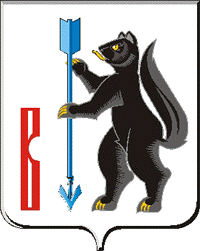 АДМИНИСТРАЦИЯГОРОДСКОГО ОКРУГА ВЕРХОТУРСКИЙП О С Т А Н О В Л Е Н И Еот 27.10.2017г. № 825г. Верхотурье«О внесении  дополнений  в состав Общественной комиссии, утвержденный постановлением Администрации городского округа Верхотурский от 17.10.2017 г. № 800 «О внесении изменений в состав общественной комиссии,  утвержденный постановлением Администрации городского округа Верхотурский от 29.08.2017 г. № 696 «Об утверждении состава общественной комиссии и положения о деятельности общественной комиссии, в рамках реализации муниципальной программы  городского округа Верхотурский «Формирование современной городской среды    на территории городского округа Верхотурский на 2018-2022 годы»	В соответствии с Федеральным законом от 06 октября 2003 года № 131-ФЗ «Об общих принципах организации местного самоуправления в Российской Федерации», Федеральным законом от 21 июля 2014 года № 212-ФЗ «Об основах общественного контроля в Российской Федерации», Постановлением  Правительства Российской Федерации от 10 февраля 2017 года № 169 «Об утверждении федерального бюджета субъектов Российской Федерации на поддержку государственных программ субъектов Российской Федерации муниципальных программ формирования современной городской среды», руководствуясь Уставом городского округа Верхотурский:ПОСТАНОВЛЯЮ:1. Ввести в состав Общественной комиссии ведущего специалиста отдела государственной охраны объектов культурного наследия Управления государственной охраны объектов культурного наследия Свердловской области – Максима Андреевича Семерикова ( по согласованию). 	2. Опубликовать  настоящее постановление в информационном бюллетене «Верхотурская неделя» и разместить на официальном сайте городского округа Верхотурский.	3. Контроль исполнения настоящего постановления оставляю за собой. И.о. главы Администрациигородского округа Верхотурский                                                 С.П. МироновУтвержден  постановлением Администрациигородского округа Верхотурскийот 27.10.2017г. № 825О внесении изменений в постановление Администрации городского округа Верхотурский  от 29.08.2017 г. № 696 «Об утверждении состава общественной комиссии и положения о деятельности общественной комиссии, в рамках реализации муниципальной программы  городского округа Верхотурский «Формирование современной городской среды    на территории городского округа Верхотурский на 2018-2022 годы»СОСТАВОБЩЕСТВЕННОЙ КОМИССИИ№Ф.И.О.ДолжностьДолжностьДолжность в комиссии123341.Миронов Сергей ПавловичПервый заместитель главы Администрации городского округа ВерхотурскийПервый заместитель главы Администрации городского округа ВерхотурскийПредседатель Общественной комиссии2.Литовских Лариса ЮрьевнаНачальник отдела архитектуры и градостроительства Администрации городского округа ВерхотурскийНачальник отдела архитектуры и градостроительства Администрации городского округа ВерхотурскийЗаместитель председателя Общественной комиссии3.Градобоева Екатерина АлександровнаСпециалист 1 категории отдела архитектуры и градостроительства Администрации городского округа ВерхотурскийСпециалист 1 категории отдела архитектуры и градостроительства Администрации городского округа ВерхотурскийСекретарь ОбщественнойкомиссииЧлены комиссииЧлены комиссииЧлены комиссииЧлены комиссииЧлены комиссии1.Лиханов Алексей ГеннадьевичЛиханов Алексей ГеннадьевичПредседатель Думы городского округа ВерхотурскийПредседатель Думы городского округа Верхотурский2.Марков Михаил ЮрьевичМарков Михаил ЮрьевичГенеральный директор ООО «Стройтранс», депутат Думы городского округа ВерхотурскийГенеральный директор ООО «Стройтранс», депутат Думы городского округа Верхотурский3.Пермякова Наталья ВикторовнаПермякова Наталья ВикторовнаСпециалист по вопросам культуры Управления культуры, туризма и молодежной политики Администрации городского округа Верхотурский, депутат Думы городского округа ВерхотурскийСпециалист по вопросам культуры Управления культуры, туризма и молодежной политики Администрации городского округа Верхотурский, депутат Думы городского округа Верхотурский4.Хасанов Салават НаильевичХасанов Салават НаильевичТренер-преподаватель МБОУ ДОД «Детско-юношеская спортивная школа», депутат Думы городского округа ВерхотурскийТренер-преподаватель МБОУ ДОД «Детско-юношеская спортивная школа», депутат Думы городского округа Верхотурский5.Полтавский Сергей НиколаевичПолтавский Сергей НиколаевичГлавный врач ГБУЗ СО ЦБ «ЦРБ Верхотурского района», председатель Политического совета местного отделения Всероссийской политической партии "ЕДИНАЯ РОССИЯ"Главный врач ГБУЗ СО ЦБ «ЦРБ Верхотурского района», председатель Политического совета местного отделения Всероссийской политической партии "ЕДИНАЯ РОССИЯ"6.Агамагамедова Лариса ГеоргиевнаАгамагамедова Лариса ГеоргиевнаКорреспондент АНО «Редакция газеты «Новая жизнь»Корреспондент АНО «Редакция газеты «Новая жизнь»7.Чулкова Марина СергеевнаЧулкова Марина СергеевнаЗаместитель директора Управляющей кампании «Родной поселок»Заместитель директора Управляющей кампании «Родной поселок»8.Райфикестр Валентина Викторовна Райфикестр Валентина Викторовна Начальник Управления социальной политики Министерства социальной политики Свердловской области по Верхотурскому районуНачальник Управления социальной политики Министерства социальной политики Свердловской области по Верхотурскому району9.Лумпова Елена СергеевнаЛумпова Елена СергеевнаПредседатель комитета по управлению муниципальным имуществом Администрации городского округа ВерхотурскийПредседатель комитета по управлению муниципальным имуществом Администрации городского округа Верхотурский10.Нарсеева Елена НиколаевнаНарсеева Елена НиколаевнаПредседатель комитета экономики и планирования Администрации городского округа ВерхотурскийПредседатель комитета экономики и планирования Администрации городского округа Верхотурский11.Малышева Ирина НиколаевнаМалышева Ирина НиколаевнаСпециалист 1 категории отдела жилищно-коммунального хозяйства Администрации городского округа ВерхотурскийСпециалист 1 категории отдела жилищно-коммунального хозяйства Администрации городского округа Верхотурский12.Мызникова Любовь АлексеевнаМызникова Любовь АлексеевнаЗаместитель председателя Верхотурской районной организации Общероссийской организации» Всероссийского общества инвалидов» (ВОИ)Заместитель председателя Верхотурской районной организации Общероссийской организации» Всероссийского общества инвалидов» (ВОИ)13.Худякова Наталья ИвановнаХудякова Наталья ИвановнаСекретарь местного отделения Коммунистической партии Российской ФедерацииСекретарь местного отделения Коммунистической партии Российской Федерации14.Зубарев Владимир НиколаевичЗубарев Владимир НиколаевичЧлен Совета ветеранов войны и труда Верхотурского районаЧлен Совета ветеранов войны и труда Верхотурского района 15.Семериков Максим АндреевичСемериков Максим АндреевичВедущий  специалист отдела государственной охраны объектов культурного наследия Управления государственной охраны объектов культурного наследия Свердловской области(по согласованию)Ведущий  специалист отдела государственной охраны объектов культурного наследия Управления государственной охраны объектов культурного наследия Свердловской области(по согласованию)